登记应聘信息并加入QQ群。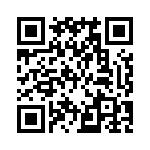 